Муниципальное общеобразовательное учреждение «Лицей   г. Пучеж»155360 г. Пучеж,  Ивановская область, ул. Ленина, д.41.                     тел:8(49345)2-11-54ИНН 3720001620    КПП372001001                                               Е-mail: puchlicey@yndex. ruМуниципальное общеобразовательное учреждение «Лицей   г. Пучеж»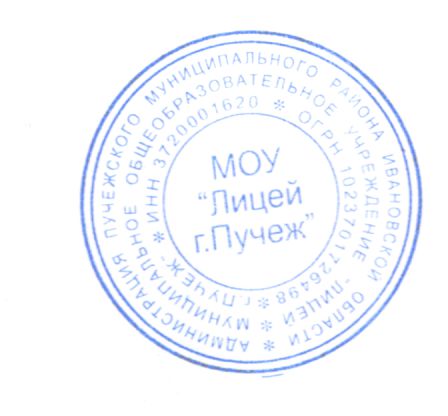 155360 г. Пучеж,  Ивановская область, ул. Ленина, д.41.    тел:8(49345)2-11-54ИНН 3720001620    КПП372001001                    Е-mail: puchlicey@yndex. ru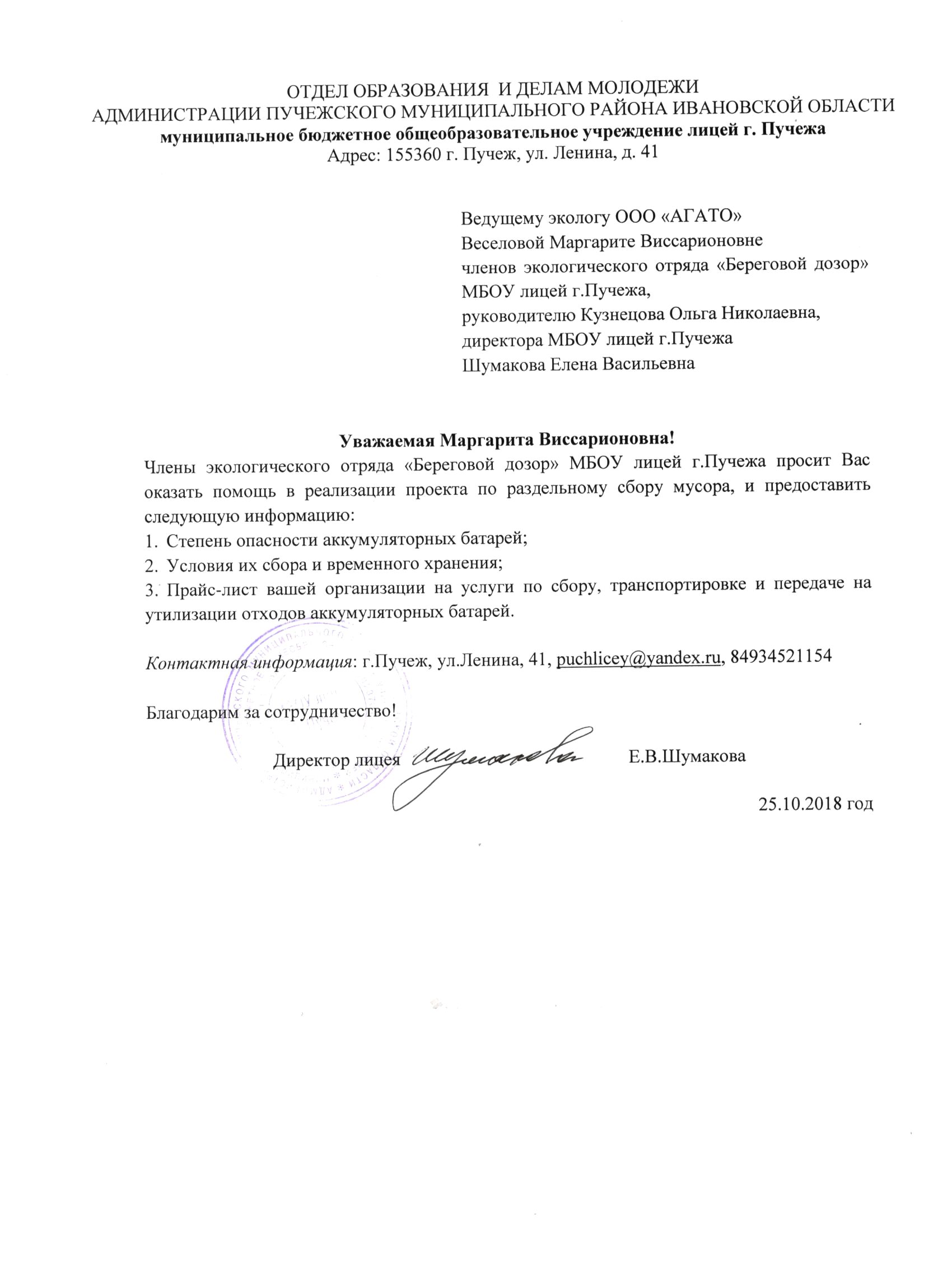 Утверждаю _____________директор МОУ «Лицей г.Пучеж»Е.В.ШумаковаГРАФИК приема заявлений в первый класс в 2024 годуВведен в действие приказом №38-А от 20.03.2024 гДата начала приема заявлений, установленная приказом по общеобразовательной организацииВремя начала приема заявлений (часы)Ф.И.О. телефон электронная почта сотрудника общеобразовательной организации, ответственной за прием заявлений Место приема заявленийФ.И.О. телефон, электронная почта сотрудника общеобразовательной организации, ответственной за организацию приемной кампании и мониторинг информационного ресурса, обеспечивающего прием и регистрацию заявлений о зачислении детей в образовательные организации01.04.2024гПонедельник, среда, пятница с 14-00 до 16-00,вторник, четверг:с 8-00 до 10-00Яшина Елена Алексеевна8(49345)2-13-95elena.jasina@yandex.ruг.Пучеж,ул.60 лет октября д.20Ленина д.60Яшина Елена Алексеевна8(49345)2-13-95elena.jasina@yandex.ru